Приложение                                                                                                 к постановлению администрацииНаходкинского городского округаСХЕМА № 242размещения нестационарного торгового объекта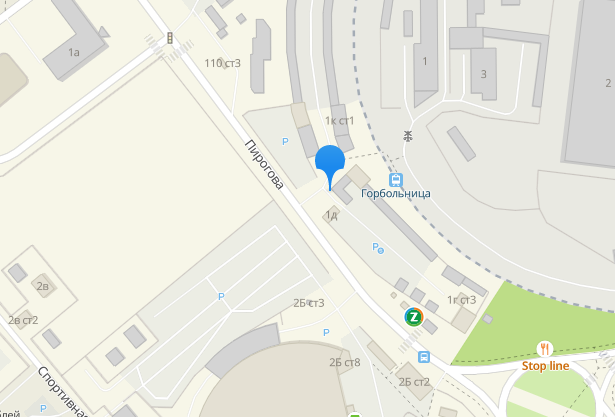 Вид нестационарного торгового объектаСпециализацияМестоположение объектаПлощадь объекта/площадь земельного участка, кв.мКоординаты земельного участка, МСКПавильонАвтотоварыМестоположение: ул. Пирогова, 1г18.0X1 322164.06	Y1 2229325.48X2 322159.88	Y2 2229329.82X3 322162.10	Y3 2229332.04X4 322166.30	Y4 2229327.61X5 322164.06	Y5 2229325.48